Reflection and 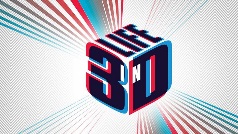 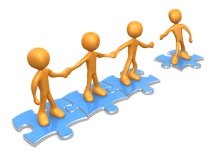 Discussion GuideIN: Radical Community1. To what or to whom are you devoted to? To what and/or to whom do you devote your time and energy in your life?2. What does it actually mean to be devoted to something or someone? What does that look like?Read Acts 2:42-473. What did the early Christ followers devote themselves to?Read v.45 and Acts 4:32-35.4. Is this kind of sharing of possessions realistic today? Explain!5. The early Christ-followers made a conscious decision to live the way they lived. They devoted themselves to this kind of life.What decision do you have to make and what steps do you need to take in order to devote yourself to your spouse and family again?6. With whom do you and/or your spouse (family) want to do life together? What steps you need to take? To whom do you need to talk? What changes do you have to make in life in order to be able to devote yourself to fellowship?